Č. j.:	MK 39251/2021 OVVDodatek č. 11 ke smlouvě 16/2018/0VVo poskytnutí účelové podpory výzkumu a vývoje na řešení programového projektu uzavřený podle § 9 zákona č. 130/2002 Sb., o podpoře výzkumu,  experimentálního vývoje a inovací z veřejných prostředků a o změně některých souvisejících zákonů  (zákon o podpoře výzkumu a vývoje, experimentálního vývoje a inovací)Smluvní strany:Poskytovatel: Česká republika - Ministerstvo kultury - organizační složka státu Adresa: Maltézské nám. 1, 118 11 Praha 1IČ:00023671Zastoupený: PhDr. Lubomírem Zaorálkem, ministrem kultury (dále jen „poskytovatel")Příjemce: Národní knihovna České republiky Právní forma: státní příspěvková organizace Adresa:  Klementinum  190, 11O 00 Praha 1IČ: 00023221Zastoupený: xxxx, generálním ředitelem (dále jen „příjemce-koordinátor")Příjemce: Sociologický ústav AV ČR, v. v. i. Právní forma: veřejná výzkumná instituce Adresa: Jilská 361/1, 110 00 Praha 1IČ: 68378025Zastoupený: xxxxx, pověřeným řízením (dále jen „příjemce")Příjemce: Západočeská univerzita v Plzni - fakulta aplikovaných vědPrávní forma: veřejná vysoká škola Adresa: Univerzitní 2732/8, 306 14 PlzeňIČ: 49777513Zastoupený: Doc. Dr. RNDr. Miroslavem Holečkem, rektorem (dále jen „příjemce") ·Čl. I.Smluvní strany uzavřely smlouvu č. 16/2018/0VV (dále jen smlouva), jejímž předmětem je poskytnutí účelové podpory z Programu aplikovaného výzkumu a vývoje národní a kulturní identity (NAKI II) - kód programu DG - formou dotace z výdajů státního rozpočtu na výzkum, experimentální vývoj a inovace dle zákona č. 130/2002 Sb., o podpoře výzkumu, experimentálního vývoje a inovací z veřejných prostředků (zákon o podpoře výzkumu a vývoje) (dále jen „podpora") příjemci na řešení projektu „Vývoj centralizovaného rozhraní pro vytěžování velkých dat z webových archivů" identifikační kód projektu: DG18P020VV016 (dále jen projekt).Čl. II.Smluvní strany se dohodly na změny ve smlouvě o poskytnutí účelové podpory č. 16/2018, Příloha č. 1 - Přihláška projektu, 2.B III. Základní informace o řešiteli a řešitelském týmu, Příloha č. 2 - Rozpočet projektu, Al - Mzdy a platy jednotlivých zaměstnanců bez zákonných odvodů.2. B.111. Základní informace o řešiteli a řešitelském týmu Nový text:Uchazeč/příjemce-koordinátor projektu (jeho název):IZápadočeská univerzita v PlzniPříjmení, jméno včetně akademických a vědeckých titulů účastníka řešení projektu:xxxxVymezení jeho role v řešitelském týmu (např. vedoucí týmu, vedoucí etapy apod.):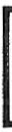 Uvedení maximálně 10 nejvýznamnějších dosažených uplatněných výsledků výzkumu a vývoje, jichž je člen řešitelského týmu autorem/spoluautorem:Decomposition Algorithm for Support Vector Machine Training. IEEE Transactions on Parallel  and  Distributed  Systems,  Volume 28,   Issue   12,   pp.   3330-3343.   doi:   10.l 109/TPDS .2017.2731764. Rok uplatnění výsledku: 2017D -  Statě ve sborníkuxxxxxx of Acoustic Modeling and Adaptation Technique for a Real Speech Recognition Task. ln : Martín-Vide C., Purver M., Pollak S. (eds) Statistical  Language  and  Speech  Processing.  SLSP 2019. Lecture  Notes in ComputerScience, vol 11816.  Springer,  Cham. https://doi.org/10.1007/978 -3-030-3 l 372-2  20. Rok	iuplatnění výsledku: 2019xxxxx Recurrent DNNs and lts Ensembles on the TIMIT Phone Recognition Task. ln : Karpov A., Jakisch O., Potapova R. (eds) Speech and Computer. SPECOM 2018. Lecture Notes in Computer Science, vol 11096. Springer, Cham. https://doi.org/10.1007/978-3-319-99579-3 74. Rok uplatnění výsledku: 2018xxxxxxJ. A Comparison of Adaptation Techniques and Recurrent Neural Network Architectures. In: Dutoit T., Martín-Vide C., Pironkov G. (eds) Statistical Language and Speech Processing. SLSP 2018. Lecture Notes in Computer Science, vol 11171. Springer, Cham. https://doi.org/10.1007/978-3-030-00810-9 8. Rok uplatnění výsledku: 2018xxxxxA Survey of Recent DNN Architectures on the TIMIT Phone Recognition Task. In: xxxxxx. (eds) Text, Speech, and Dialogue. TSD 2018. Lecture Notes in Computer Science, vol 11107. Springer, Cham. https://doi.org/10.1007/978-3-030-00794-2 47 Rok uplatnění výsledku: 2018xxxxx. An Open-Source GPU-Accelerated Feature Extraction Tool. Proceedings of 12th International Conference on Signal Processing (ICSP), 2014, pp. 450- 454, doi: 10.l 109/ICOSP.2014.7015046. Rok uplatnění výsledku: 2014Nové znění:Údaje o příjemci a řešiteli příjemce č. 2Zdůvodnění:Po zahájení integrace aplikací vytvořených v předchozích etapách projektu do jednoho funkčního celku bude nutné pro efektivní fungování výsledného uživatelského rozhraní    částkódu   optimalizovat.   Proto   byla   v rámci   projektu   vytvořena   nová   pracovní   pozice   v řešitelském týmu příjemce č. 2 - Západočeská univerzita v Plzni s názvem Výzkumný a vývojový pracovník - optimalizace programového kódu. Tato pozice bude obsazena xxxx, který je odborníkem právě na optimalizaci programového kódu, se zvláštním zaměřením na programy využívající strojové učení. Na řešení projektu se    bude podílet od 1.2021 do konce řešení projektu (31.12.2022), s průměrným měsíčním úvazkem 0,2.Přehled změn v příloze č. 2 smlouvy -  Rozpočet projektu:Al -Mzdy a platy jednotlivých zaměstnanců bez zákonných odvodů-příjemce č.2 Západočeská univerzita v Plzni  pro roky řešení 2021 - 2022.Zdůvodnění:Od 1. 6. 2021 bude na projektu zaměstnán xxxxx, který bude pracovat na pozici Výzkumného a vývojového pracovníka - optimalizace programového kódu. Na tuto pozici bylo vyčleněno do konce kalendářního roku 2021 0,2 úvazku o celkových mzdových nákladech 67 000,- Kč. Vytvoření nové pracovní pozice je platné od června 2021 do konce řešení projektu, tj. do konce roku 2022. Zároveň od 1. 6. 2021 bude snížen úvazek dr. xxxxx, který na projektu zastává pozici Analytika vývoje pro detekci tématu ve zdrojích WEBarchiv, a to ze 1,0 na 0,8 úvazku. Celkové mzdové náklady se tak na této pozici do konce kalendářního roku 2021 sníží z 545 000,- Kč na 478 000,- Kč, přičemž od ledna do května 2021 xxxx čerpal ze mzdových prostředků 210 000,- Kč. Takto snížený úvazek  i mzdové náklady budou převedeny do nově vytvořené pozice Výzkumného a vývojového pracovníka - optimalizace programového kódu. V kalendářním roce 2022 bude na pozici Analytika vývoje vyčleněno 436 000,- Kč (0,8 úvazku) a na pozici Výzkumného a vývojového pracovníka 109 000,- Kč (0,2 úvazku).Čl. III.Příloha: Rozpočet projektu pro roky řešení 2018-2022Pověření ředitelky OVV podpisovou pravomocí k písemnostem MK v oblasti podpory výzkumu a vývoje.ČI. IV.Veškerá další ustanovení smlouvy zůstávají v platnosti.Čl. v.Tento dodatek se uzavira na základě žádosti příjemce-koordinátora, č.j. NK- 2885/0AW/2021,  která byla doručena podatelnou MK na Odbor výzkumu a vývoje dne    31.5. 2021. Dodatek ke smlouvě je vyhotoven ve čtyřech stejnopisech, z nichž každý má platnost originálu. Poskytovatel a příjemci obdrží po jednom stejnopisu. Dodatek smlouvy nabývá platnosti dnem podpisu poslední ze smluvních stran.V Praze dne	V Prazposkytovatel.............,...,.................................příjemce-koordinátorGlORPGllOCRG12xxG13G14xxxGlSxxG16Ing.G17--